Про затвердження Програми «Бюджет участі в місті Боярка» в новій редакціїДля сприяння реалізації Програми «Бюджет участі в місті Боярка», керуючись Законом України «Про місцеве самоврядування в Україні», –БОЯРСЬКА МІСЬКА РАДАВИРІШИЛА:1. Затвердити Програму «Бюджет участі в місті Боярка» в новій редакції.2. Рішення №39/1235 від 21 грудня 2017 року Про затвердження Програми «Бюджет участі в місті Боярка вважати таким, що втратило чинність.3. Контроль за виконанням даного рішення покласти на постійну депутатську комісію з питань реалізації державної регуляторної політики у сфері господарської діяльності, фінансів, бюджету, соціально-економічного розвитку. МІСЬКИЙ ГОЛОВА                                                          О. О. ЗАРУБІНВиконавець:				Начальник відділу інформаційно-аналітичного забезпечення КП «Боярський інформаційний центр»                          Л. В. Попадюк	Погоджено:Перший заступник міського голови			          В. В. ШульгаНачальник юридичного відділу                                       Л. В. Маруженко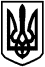 БОЯРСЬКА МІСЬКА РАДАVІІ СКЛИКАННЯЧергова 51 сесія РІШЕННЯ № 51/1718від 08 листопада 2018  року                                                              м. БояркаЗгідно з оригіналом:Секретар ради                                                                                 О.Г.Скринник